附件3：会议需知会议需知会务组将根据会议回执中参会人员信息制作及发放参会证（即免门票费）,参会人员请持邀请函换取参会证，参会证作为参会唯一标识，请妥善保管。1.会务组联系方式：会议总联系人：冯宇宏     电 话：15146844205酒店联系人：  曹依婷     电 话：13871566578机场联系人：  廖伟       电 话：15972020236火车站联系人：廖伟       电 话：159720202362.地址：哈尔滨香坊永泰喜来登酒店（哈尔滨香坊区香福路63号）酒店电话：0451-585688883.交通指南（1）哈尔滨火车站--香坊永泰喜来登酒店（14公里左右）公交：21路到木材东街下车，再换乘379路特产所站下车打车：约40元（2）哈尔滨西客站--香坊永泰喜来登酒店（20公里左右）公交：379路特产所站下车打车：约60元（3）哈尔滨太平国际机场--香坊永泰喜来登酒店（60公里左右）公交：机场大巴1号线通乡商店下车，再换乘379路特产所下车打车：约130元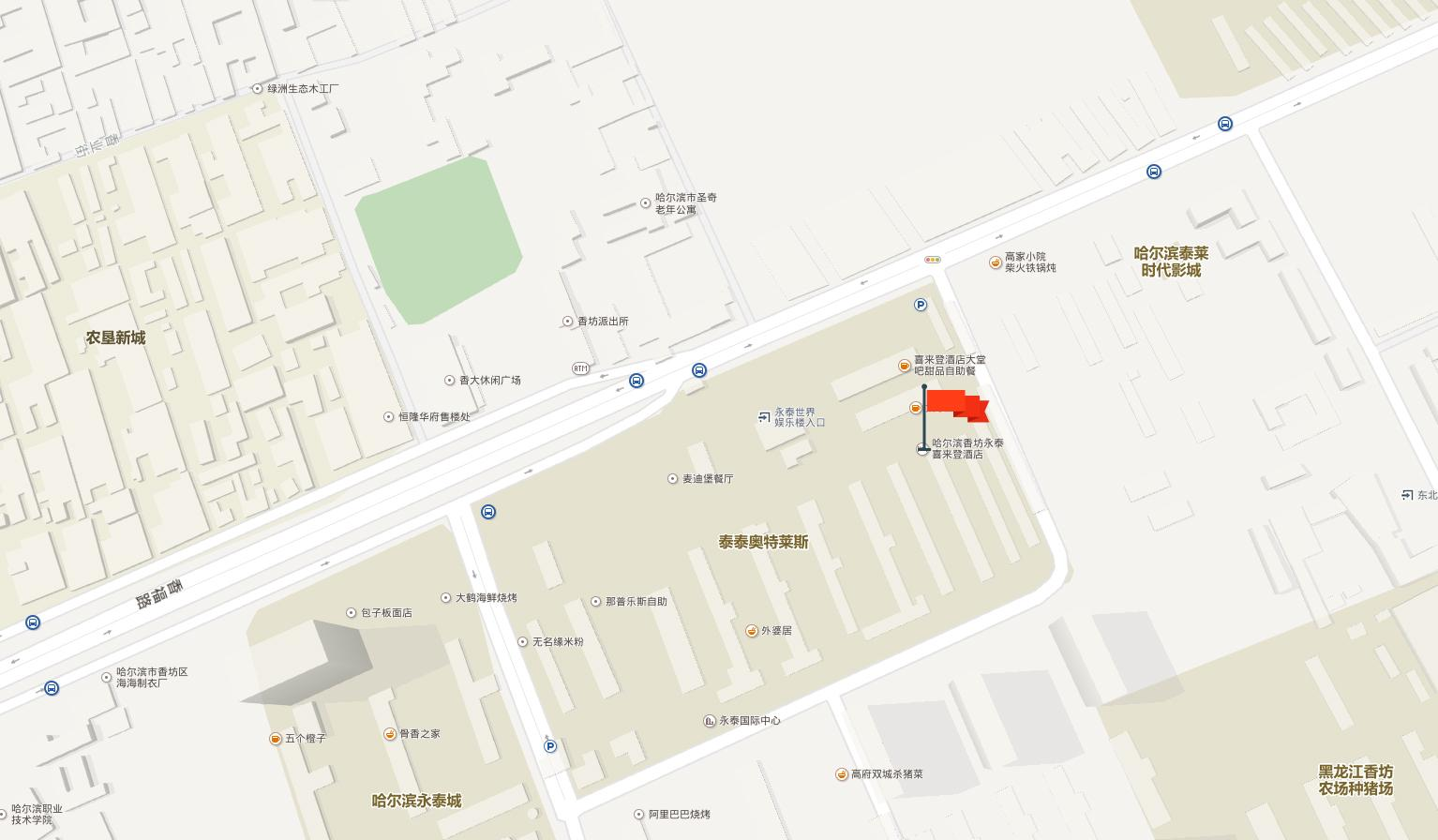 哈尔滨香坊永泰喜来登酒店地图